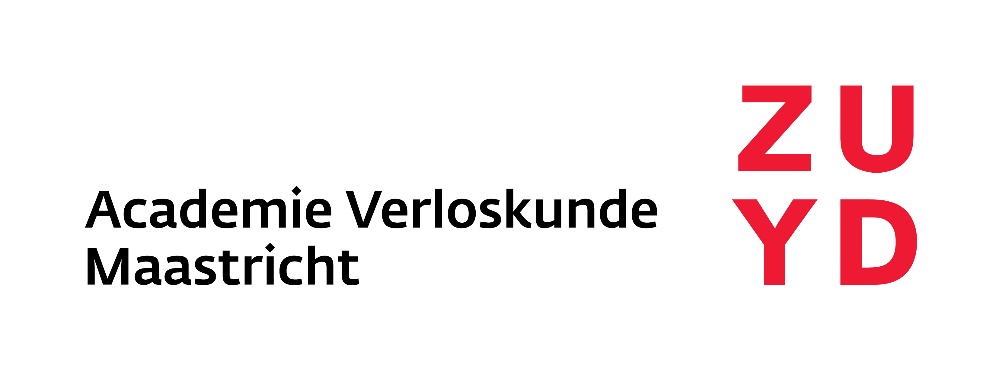 Programma Gezamenlijke Besluitvorming (GB)DeventerVoorbereiding: e-Learning GB : iedere cursist kan de e-learning individueel en in eigen tijd doorlopen, vóór aanvang van de trainingProgramma per dagdeel van 4 u- 1.00 uur: Kennismaking. InleidingTerugblik op voorbereidingsadvies (elearning GB)Gezamenlijke besluitvorming: visie, ervaringen, wat wil ik leren, wat willen we samen bereiken?Korte oefening met actriceIndien meerdere groepen tegelijk getraind worden, gebeurd dit gezamenlijk1.00 - 3.30 uur: in groepjes worden diverse casus geoefend, begeleid door een trainer en een actrice3.30 - 4.00 uur: Gezamenlijke terugblik op oefensessie		Implementatie GB in de praktijk: hoe verder?		Afsluiting en evaluatie